В соответствии с Порядком формирования общественной комиссии по развитию городской среды, утвержденным постановлением Администрации ЗАТО г. Зеленогорска от 25.02.2019 № 36-п, руководствуясь Уставом города,1. Утвердить персональный состав общественной комиссии по развитию городской среды согласно приложению к настоящему распоряжению.2. Признать утратившими силу следующие распоряжения Администрации ЗАТО г. Зеленогорска:- от 13.01.2020 № 29-р «Об утверждении персонального состава общественной комиссии по развитию городской среды»;- от 13.05.2020 № 864-р «О внесении изменений в распоряжение Администрации ЗАТО г. Зеленогорска от 13.01.2020 № 29-р «Об утверждении персонального состава общественной комиссии по развитию городской среды».3. Настоящее распоряжение вступает в силу в день подписания и подлежит опубликованию в газете «Панорама».4. Контроль за выполнением настоящего распоряжения возложить на первого заместителя Главы ЗАТО г. Зеленогорск по жилищно-коммунальному хозяйству, архитектуре и градостроительству.Глава ЗАТО г. Зеленогорск                                                        М.В. СперанскийПерсональный состав общественной комиссии по развитию городской среды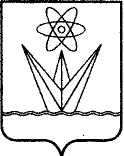 АДМИНИСТРАЦИЯЗАКРЫТОГО АДМИНИСТРАТИВНО – ТЕРРИТОРИАЛЬНОГО ОБРАЗОВАНИЯ  ГОРОД  ЗЕЛЕНОГОРСК КРАСНОЯРСКОГО КРАЯР А С П О Р Я Ж Е Н И ЕАДМИНИСТРАЦИЯЗАКРЫТОГО АДМИНИСТРАТИВНО – ТЕРРИТОРИАЛЬНОГО ОБРАЗОВАНИЯ  ГОРОД  ЗЕЛЕНОГОРСК КРАСНОЯРСКОГО КРАЯР А С П О Р Я Ж Е Н И ЕАДМИНИСТРАЦИЯЗАКРЫТОГО АДМИНИСТРАТИВНО – ТЕРРИТОРИАЛЬНОГО ОБРАЗОВАНИЯ  ГОРОД  ЗЕЛЕНОГОРСК КРАСНОЯРСКОГО КРАЯР А С П О Р Я Ж Е Н И ЕАДМИНИСТРАЦИЯЗАКРЫТОГО АДМИНИСТРАТИВНО – ТЕРРИТОРИАЛЬНОГО ОБРАЗОВАНИЯ  ГОРОД  ЗЕЛЕНОГОРСК КРАСНОЯРСКОГО КРАЯР А С П О Р Я Ж Е Н И ЕАДМИНИСТРАЦИЯЗАКРЫТОГО АДМИНИСТРАТИВНО – ТЕРРИТОРИАЛЬНОГО ОБРАЗОВАНИЯ  ГОРОД  ЗЕЛЕНОГОРСК КРАСНОЯРСКОГО КРАЯР А С П О Р Я Ж Е Н И Е05.09.2022 г. Зеленогорск                                   г. Зеленогорск                                            № 1600-рОб утверждении персонального состава общественной комиссии по развитию городской средыОб утверждении персонального состава общественной комиссии по развитию городской средыПриложение к распоряжению Администрации ЗАТО г. Зеленогорск                      от 05.09.2022   № 1600-рПредседатель комиссии:Шмелев Алексей Борисович-начальник Отдела городского хозяйства Администрации ЗАТО г. Зеленогорск;заместитель председателя комиссии:заместитель председателя комиссии:заместитель председателя комиссии:РодинаНаталья Александровна-заместитель начальника Отдела городского хозяйства Администрации ЗАТО г. Зеленогорск;секретарь комиссии:Патенко Елена Анатольевначлены комиссии:- главный специалист Отдела городского хозяйства Администрации ЗАТО г. Зеленогорск;Аксёнов Алексей Васильевич-государственный инспектор дорожного надзора ОГИБДД ОМВД России по ЗАТО г. Зеленогорск (по согласованию);Крестьянинов Александр Валерьевич-директор Общества с ограниченной ответственностью           «СМУ-95» (по согласованию);ЛеонтьевСтанислав Анатольевич-член Красноярской региональной общественной организации  поддержки молодежных инициатив «Сила притяжения» (по согласованию);Новикова Валерия Ивановна-председатель первичной ветеранской организации филиала ФГБУ ФСНКЦ ФМБА России КБ № 42 (по согласованию);Терентьев Вадим Владимирович-председатель Совета депутатов ЗАТО г. Зеленогорск (по согласованию);Татаринов Никита Викторович-начальник отдела архитектуры и градостроительства Администрации ЗАТО г. Зеленогорск – главный архитектор города;Тюрюханов Олег Борисович-директор МКУ «Служба ГО и ЧС»;ШатуноваТамара Яковлева-представитель Регионального отделения Общероссийского общественного движения «НАРОДНЫЙ ФРОНТ «ЗА РОССИЮ» в Красноярском крае (по согласованию).